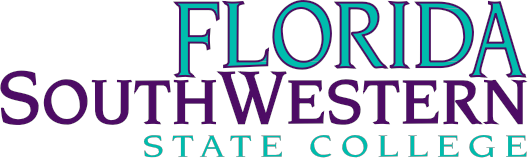 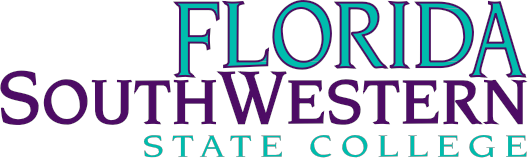 Library Faculty Department Meeting Minutes Creative Capstone Embedded Librarians Discussion – Dr. VivyanDiscussed the need for librarians to have a continued physical presence in Capstone courses Proposed a new schedule for Capstone coursesRequests librarians to set up a formal meeting before each semester with instructors for each section to discuss mutual expectationsDiscussed three “Library Workshops” taking place in the Capstone course classroom where librarians assist students in narrowing topics, doing background research, and finding expert information. It was noted that librarians can do these workshops in their own way as long as the learning outcome is met.Suggested that librarians create an inward-facing LibGuide where resources geared toward most popular Capstone research topics are storedLibrary Database Survey Discussion – Dr. HodgesSurvey recorded faculty responses from each school departmentResults indicated a low response rate (32 responses)Discussed the need for increased library advertisement and stronger faculty relationships to garner greater library/database usageEBSCOhost database and Google Scholar used the mostDiscussion ensued on whether to keep ProQuest CentralMinutes recorded by Krista BiasellaDate:March 9th, 2023Time:3:00pm- 4:30pmLocation:J-206MembersPresentAbsentExcusedTimothy BishopXJane CharlesXArenthia Herren XRichard Hodges XMartin McClinton XWilliam ShulukXAnthony ValentiXVictoria SanFilippoXPeter Van LeeuwenXMatthew VivyanX